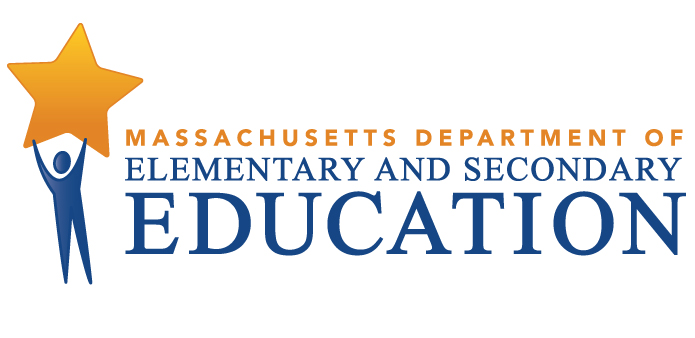 MA SIF Technical Guide Version 2.12For use with MA FY16/17 SIF Profile February 1, 2018LEAInfo (LEAI)Used in: General use - No special instructions identifiedSchoolInfo (SI)Used in: SIMS, SSDR, SCS, EPIMSOutplacement schools & services onlyCreate SchoolInfo record(s) for outplacement school and/or services only using the eight character district code in StateProvinceID. This will be the school in which these categories of students will be enrolled.  Set the SchoolFocus to “Scheduling”.  The instructional location (DOE015) for these students will be reported in the StudentSchoolEnrollment object in the AttendingSchool extended element.  A student attendance summary for each of these students must be provided when requested.  In most cases this will have to be a manual override since there may not be calculate-able attendance records for outplaced students.School within schoolA school location with a single school state code and two embedded levels such as High School with Pre-K classes may be reported with two separate SchoolInfo objects in order to accommodate separate calendars.School Type (SchoolInfo/SchoolType)The Schooltype element is no longer used and is optional.  The NCES codes for SchoolType are broad and ESE standards are more restrictive.The ESE standards are described below with the NCES codes in parentheses following.Elementary School (0789, 1304, 1981, 2397)grades starting at lowest levels, such as PK, KG or 01; grade span of successive grades, such as PK, KG, 01, 02, and 03; andgrades ending at either grades 05, 06, 07 and/or 08.Middle/Junior High School (2399, 2400, 2602) grades starting at either grades 04, 05, 06, 07 and/or 08; grade span may also include pre-kindergarten grade combined with middle/junior high school grades, for example, PK, 06-08;grades ending at or before grade 09; and school administered as a separate entity between the elementary and secondary levels.Secondary High School (2402, 2403)grades starting at either grades as 05, 06, 07, 08, 09, and/or 11;grade span of successive grades, such as 05, 06, 07, 08, 09, 10, 11 and 12; grade span may also include pre-kindergarten grade combined with secondary grades, for example, PK, 09-12; and ability to graduate students upon completion of final years of school work from grades 10,11 and/or 12.ESE has no official “Multi-Type” definition, however if a school can award a HS diploma and accommodate all grade levels, it is not covered by any of the definitions above,  so that s/b reported as 1302 (“All levels”)  Any left-over NCES codes (0013,0787) will be considered “Other”.StaffPersonal (StaP)Used in: SSDR, EPIMSOnly one record per MEPID.Valid MEPID Present in StateProvinceID element (Number - 8 digits)StudentPersonal (StuP)Used in: SIMS, SSDR, SCSOnly one record per SASID.Valid SASID Present in StateProvinceID element (Number - 10 digits)DisciplineIncident (DI)Used in: SSDRThe DisciplineIncident object and the SSDRMany of the requirements for reporting SSDR through the DisciplineIncident object are apparent from reading the profile; however some elements bear further expansion.  SSDR only requires clear identification of students who have been disciplined by means of suspension.  For SSDR purposes ESE has no interest in identifying non-suspended students or staff involved in an incident.  For that reason, for non-student offenders and all victims, LEAs may submit aggregate counts for offender and victim types by specifying the first name as “Count” and the last name as the number of offenders or victims of that type.Not all Incidents and disciplines reported in the DisciplineIncident will be extracted to the SSDR.  Incidents with disciplines in which there is a Legacy MA code value (Column E)  for the OffenderList/Offender/ActionList/Action/Code structure in the Code Sets tab of the MA SIF profile will be extracted into the SSDR.  Additionaly any incident involving drug, violent or criminal offenses will be extracted..AgencyReporting:  Do not report the LEA’s RefId here.  Report only the school’s RefId in this element.  The SSDR report only recognizes schools.IncidentLocationRefId:  If the incident’s location is somewhere other than school grounds within the LEA reporting the incident, then do not report this element.RelatedToList:  This list of offenses may or may not relate to offenses listed in OffenderList/Offender/RelatedToList.  Offenses listed here might not be in the OffenderList, however all offenses in the OffenderList must be listed here.  Code 3700 (Weapons Possession) is combined with WeaponTypeList/WeaponType to arrive at the appropriate MA legacy code for the offense.WeaponTypeList/WeaponType:  .  RelatedTo Code 3700 (Weapons Possession) is combined with WeaponTypeList/WeaponType to generate a weapons offense.OffenderList/Offender/@Type:  Counts of the offenders of each type will be used to populate the SSDR.OffenderList/Offender/SIF_RefId: Only the RefIds of students who are suspended need be reported here.  For SSDR purposes ESE has no interest in identifying non-suspended students or staff involved in an incident.OffenderList/Offender/ActionList/Action/Code:   Only those student offenders with a non-null MA legacy code are reportable in the SSDR.OffenderList/Offender/ActionList/Action/OtherCodeList/OtherCode/@CodeSet:  Only report CodeSet “Other” if the student was removed by school personnel to an alternative setting.  Always report Codeset “StateProvince” to record the alternative education status for this particular discipline.OffenderList/Offender/WeaponTypeList/WeaponType:  See WeaponTypeList/WeaponType above.OffenderList/Offender/RelatedToList/RelatedTo: See RelatedToList above.VictimList/Victim@Type: Specifies the type of victimName/FirstName: If this is a summary record for this victim type with a count in the last name, enter “Count” in this element.Name/LastName: If there is only one record of this victim type and this value is numeric, then this value will be used as the count of victims of this type.  Otherwise, counts of the offenders of each type will be used to populate the SSDR.  Specific data about each victim is not relevant to the SSDR.Extended Element MAOtherOffense:   When additional text is required for an offense listed in RelatedToList/RelatedTo, report that text in this element.  There are two sub-elements reported here separated by a full colon (:)with individual occurrences separated by tildes (~).  The format is <SIF_ExtendedElement Name="MAOtherOffense"> RelatedToCode:Description</SIF_ExtendedElement>  The following example describes a student who was disciplined for cocaine use. <SIF_ExtendedElement Name="MAOtherOffense">1650:Cocaine</SIF_ExtendedElement>  Extended Element MAOtherWeapon:   When additional text is required for a weapon listed in WeaponTypeList/WeaponType, report that text in this element.  There are two sub-elements reported here separated by a full colon (:) with individual occurrences separated by tildes (~).  The format is <SIF_ExtendedElement Name="MAOtherWeapon"> WeaponTypeCode:Description</SIF_ExtendedElement>  The following example describes a student who used an haleberd in an offense. <SIF_ExtendedElement Name="MAOtherWeapon">0030:Haleberd</SIF_ExtendedElement>EmploymentRecord (ER)Used in: EPIMSFor staff to be reported in EPIMS:Start date <= Report DateIn March and EOY TerminationDate >= School Start DateMultiple employment records are allowed. The latest received with the most recent hire and termination dates is used.Report conditional elements only when required.MADistrictLevelProfessionalTeacher (SR28) is a conditional extended element.  Do not report this element for Charter Schools.  On extracting this element from SIF to the EPIMS report, the process should apply these rules:If period=1 (October) , then SR28=99If a Charter School (org_type=12) then SR28=99If no StaffAssignments then SR28=99If MADistrictLevelProfessionalTeacher Is null (not supplied) SR28=99=Yes 	then SR28=01=No 	then SR28=02SchoolCourseInfo (SCI)Used in: SCS, EPIMSInstructionalLevel: The legacy SCS value is interpreted from the NCES codes as described below.  For legacy code 05, report  9999 in the InstructionalLevel Code and then report 05 in the OtherCodeListSee Reporting Organizations via SIF for some other specific instructions.StaffAssignment (SA)Used in: EPIMSStaffAssignment is used to gather assignment information for administrative staff.   This object is also used to report staff attendance and FTE.  PrimaryAssignment elementAs per SIF specifications “There must be one and only one instance of the object with a Yes value in this element per school year.”  Each employed staff member must have one StaffAssignment record with PrimaryAssignment set to “Yes”.  This record will be the where the extended elements MAStaffActualAttendance, MAStaffExpectedAttendance and MABeginningEducator are recorded.JobFunctionThe JobFunction structure is used to gather information for EPIMS element WA07.  For Instructional assignments, set the code element to 1000 (Instruction).  If the staff has no instructional assignments (those for which a StaffSectionAssignemt is required) then do not set the code to 1000.  Other than the code setting of 1000, the value in this element is ignored.Limit the number of elements in the OtherCodeList to one.  You may have as many unique StaffAssignments as required to report all the assignments.  Uniqueness is determined by Staff, School, SchoolYear and JobFunction/OtherCodeList/OtherCode.  So if someone is a teacher in two different schools, s/he could have two StaffAssignments with an OtherCode of 2305 (Teacher) as long as the SchoolInfoRefId is different.Reporting FTE for teaching assignmentsFor instructional assignments, create one StaffAssignment (SA) record for every role and school; for which an educator is listed in StaffSectionAssignment(SSA). Detail in each SA JobFTE element, the FTE that s/he is expected to spend in each role.  Whether a SA is marked for allocation to SSAs will be based on matching specific values in both objects.  The table below shows the values which in addition to StaffPersonalRefId must align SSAs to the SA which holds their FTE.   For example we would expect for a SSA with a TeamTeacher role that there would be a corresponding SA with the same StaffPersonalRefId, a JobFunction/Code of 1000 and a JobFunction/OtherCodeList/OtherCode of 2306.In SA/JobFunction/OtherCodeList/OtherCode report teachers of virtual courses with the corresponding non-virtual code (2307=2305,2308=2306).  The conversion of this code to the corresponding virtual teacher code will be based on the MediumOfInstruction code reported in SectionInfo.  If a paraprofessional has both non-instructional and instructional assignments, report 2 SAs.  Only use code 1000 in SA/JobFunction/Code for assignments for which there are corresponding SSA objects.To simplify the process, FTE will be allocated only to current SSAs and SAs.  Non-current SSAs will be allocated a minimal FTE (0.001).  Current is defined as any object whose Start and End dates enclose the report date.Example:  A teacher spends 20% of the time as a Dept Head,  Co-teaches 3 virtual courses  (60%) and is the Lead Teacher on one course (20%).  We would expect 3 SA objects.  One SA object for the Dept head assignment would have .2 FTE and the JobFunction/Code not equal to 1000, as this is not instructional.  9999 is a safe value. A second SA object would have .2 FTE and a JobFunction/Code=1000 with an OtherCode of 2305.  This supplies the FTE for the single LeadTeacher SSA object.  A third SA object would have .6 FTE and a JobFunction/Code=1000 with an OtherCode of 2306.  This supplies the FTE for the three TeamTeacher SSA objects.  A value of .2 (.6/3) will be assigned as the FTE for each of the three TeamTeacher SSA objects when being extracted to the Work Assignment tables.StaffEvaluation (SE)Used in: EPIMSAs the name suggests, the StaffEvaluation object is used to report staff evaluation information.  It is not necessary to submit a StaffEvaluation object for those staff for whom an evaluation is not required.  Where an evaluation is not received, a value of “not applicable” will be extracted to the appropriate staff roster fields. This will trigger a data validation error for staff in job classifications that are required to be evaluated, so that it is brought to the attention of the district submitting the data.  SchoolInfoRefId: Transmit the RefId of the school in which the staff is being evaluated.  For district (LEA) level staff, it is preferable to use a SchoolInfo object that has the same StateProvinceId as the LEA.EvaluatorStateProvinceId:  Reporting the MEPID of the evaluator is optional.EvaluationCycleName: The evaluation cycle codes are slightly different from those documented for SR35 in the EPIMS manual use the codes found in the “Evaluation Codes” tab in the SIF Profile.  This element is no longer required beginning in FY2017.Evaluation System:  This element’s value must be "MA ESE Educator Evaluation" to distinguish it from other possible evaluations.EvaluationParts/EvaluationPart/Name: The Name element must be reported with the exact text as described for the five elements of the evaluation.  Multiple EvaluationParts with the same name are not permitted.  If one of the EvaluationParts is missing then “Not Evaluated” will be extracted to the appropriate staff roster fields.EvaluationParts/EvaluationPart/Score:  The evaluation scores are the same as those documented for SR29 through SR33 in the EPIMS manual.EvaluationParts/EvaluationPart/Scale:  This must be “00-20”.EvaluationHolisticScore:  The evaluation scores are the same as those documented for SR29 through SR33 in the EPIMS manual.EvaluationHolisticScale: This must be “00-20”.Evaluation Extract Logic: The data to be extracted to EPIMS elements SR29-35 is function of the intersection of three data sets, 1) Valid evaluations, 2) staff that are required or eligible to be evaluated and 3) LEAS required to evaluate staff (any LEA type except Commonwealth Charter Schools).   The data to be extracted also is a function of snapshot or collection date. The set of StaffEvaluation objects to be considered mustHave an EvaluationSystem value of "MA ESE Educator Evaluation"Have an EvaluationDate For the October snapshot, the date must be between 7/1/CurrentYear and 10/1/CurrentYear inclusive for SR29 - SR33For other snapshots and for SR34, the date must be on or after January 1 of the schoolyear. Where there are multiple evaluations submitted, the most recent evaluation prior to the report date will be used.  If two have the same data, then the most recent evaluation will be used.If no valid evaluation is found for the current  collection then 99’ will be extracted to SR29-SR35StudentAttendanceSummary (SAS)Used in: SIMSThe district SIF agent must properly respond to a standard State request message for their attendance summary information on demand. This is a SIF requirement. State SIF requests will be based on beginning and ending dates.  A StudentAttendanceSummary with non-zero valid DaysofMembership must be returned for all students who are not summer exits. Where DaysofAttendance is not a whole number, the value is rounded up if decimal is greater than .5.Issues with Days of Attendance & MembershipIntroduction: Experience has shown that dealing with Massachusetts’ SIMS Days of Attendance & Membership (DOE017, DOE018 & DOE052) requirements within SIF present some unique challenges.  What follows is an attempt to offer some solutions to those challenges from a standpoint of letting SIF be SIF and SIMS be SIMS, not letting either disturb the design of the other.There are two types of reporting situations which will be discussed here: students with attendance and summer exits.  It is perfectly possible for a district to legitimately report a single student with one or more StudentAttendanceSummary (SAS) records in each of these categories.  For example a student may exit during the summer, then return midyear to an in-district school, transfer to another in-district school and then outplace him.  In this case the student would have at least four valid SAS records of which the values in three would need to be summed to get complete DOE017, DOE018 & DOE052 values.  To make this work properly, the Terminfo objects for each school are required.  The minimum StartDate and maximum EndDate for the school year will be used where bounding dates are required.  Because students may be concurrently enrolled in two schools in the same district, only those SAS records that refer to a student’s “Home” school will be included in computing DOE017, DOE018 & DOE052 values.DESE will request a SAS for each student based on the parameters described below.For each Current or Historical Home StudentSchoolEnrollment object, for each student in the district DaysAttended is summed to get DOE017DaysInMembership is summed to get DOE018UnexcusedAbsences is summed to get DOE52Values Returned for a StudentAttendanceSummary RequestThe uniqueness of a SAS record is determined by five elements/attributes:@StudentPersonalRefId@SchoolInfoRefId@SchoolYearStartDate – This must be identical to the StartDate received in the request even though the student may have started school mid-term. EndDate – This must be identical to the EndDate received in the request, even though that date may be in the future or the past. Examples:A student enters on 9/1/13 and transfers out of district on 9/25.  ESE requests attendance for 9/1/13 through 10/1/13 on 9/28/13.  The values returned in StartDate & ExitDate must be 9/1/13 & 10/1/13 respectively.A student enters on 9/1/13 and transfers to another school in the district on 10/25.  ESE requests attendance for 9/1/13 through 3/1/14 for both schools on 1/15/14.  Since attendance is requested on a school by school basis, this student will have two SAS records, one for each school.  The values in StartDate & ExitDate must be 9/1/13 & 3/1/13 respectively for each of the SAS objects returned.  The attendance and membership data returned is not aggregated, but is for each school individually.A student enters on 9/1/13 and transfers out of the district on 10/25.  On 1/15/14 the student returns to the same school to complete the year.  ESE requests attendance for 9/1/13 through 6/21/14 on 7/01/14.  The attendance for both enrollments is returned in a single SAS object.  The values returned in StartDate & ExitDate must be 9/1/13 & 6/21/13 respectively.StudentSchoolEnrollment (SSE)Used in: SIMSThe StudentSchoolEnrollment (SSE) object is the cornerstone of the SIMS collection report.  The internal parameters that affect the object are SchoolYear, MembershipType, TimeFrame, EntryDate and ExitDate.  The external elements are the current date (SysDate) and the Report Date (RD) and other SSE records for the same student and year.StudentSchoolEnrollment EXITDatesThe ExitDate of a SSE object should reflect the last day of enrollment in that school.  Sysdate & Internal ErrorsThese are errors wherein the elements provided paint an incomplete or illogical picture.  For example, an Historical object with no ExitDate  or an EntryDate greater than the ExitDate.  SSE objects with these errors should be trapped prior to submission to the state.    A vendor’s SIF agent may be decertified if an error object is received by the state.Errors from Interaction With Other SSE objectsThere may be only one Home Current SSE object for a student.  .  A vendor’s SIF agent may be decertified if multiples are received by the state.  Home and Summer object’s EntryDates and ExitDates for one student should not intersect, rather they should represent a smooth chronology.  If a RD is found to reside in more than one Summer and/or Home SSE object regardless of TimeFrame an error has occurred. A vendor’s SIF agent may be decertified if this occurs.Selecting the Reportable SSE object for SIMSFind the most current (primary) SSE ObjectFind the Home or Summer SSE within whose time span the Report Date (RD) resides.  The SQL for this might look like this: “where MembershipType<>’Concurrent’ and RD between EntryDate and NVL(ExitDate,RD)”.    The current enrollment value (DOE012) for these may be any value.  However, if these enrollments have an exit date after the RD  then the ServicesOnly element must be evaluated to determine whether ‘01’ (No) or ‘40’ (Yes) will be reported in DOE012.   For those students without n SSE from 1a, find the non-Concurrent, non-Future SSE with the greatest ExitDate which is less than the RD.  These records should have a DOE012 value in ExitType/OtherCodeList/OtherCode representing an exit code.Students with an ExitDate after the Minimum TermInfo.StartDate for that school should have an exit code and will be considered a current year exit.Students with an ExitDate on or before the Minimum TermInfo.StartDate and on or after the prior year’s  Maximum TermInfo.EndDate for that school should have an exit code and will be considered a summer exit.At this point there should be one and only one SSE object per student.  These remaining primary SSE objects are what determine the students to include in the SIMS report for that report date.Extracting DOE012 (Enrollment Status) from the SSEDeriving the enrollment status (DOE012) is a matter of evaluating three elements in the SSE.  This may be derived no matter what the date for which you are calculating.  If the ExitDate is null, equal to or greater than the report date then evaluate the ServicesOnly flag.  If Yes then DOE012=40, otherwise DOE012=01.  If the ExitDate is prior to the Report Date, then use the value in ExitType/OtherCode.Notes:ExitDate is the date the student exited and not the first day of non-enrollment.  That is, the ExitDate is the last day of enrollment.ExitType/OtherCode may contain 01 or 40.  This is legitimate only when the student is picking up another enrollment in the same district.  DOE012 reflects district enrollment status.  However, if the most recent SSE for an LEA has an exit date in the past, the ExitType/OtherCode (DOE012) value must not be 01 or 40.Summer ExitsESE requires that all students reported as enrolled or receiving services be accounted for in the current collection.  Students who were present in the EOY collection, but are not present in the following October collection are considered Summer Exits and must be reported with an exit code in DOE012.  The StudentAttendanceSummary is ignored for summer exits.  All such exits are to be reported in a StudentSchoolEnrollment object with a valid exit code  and an ExitDate which falls between the end of the prior school year (maximum TermInfo.EndDate for that school and year inclusive) and the beginning of the current year (Minimum TermInfo.StartDate for that school inclusive).StudentSpecialEducationSummary (SSES)Used in: SIMS, SSDRThe StudentSpecialEducationSummary (SSES) as the name implies is a summary of the special education data for a student.  Events are not generated for this object and so EOE will have to request it.  what we expect to getWe expect to get SSES objects for all students involved in a special education program.  This also includes those not currently a Special Education student but who were  previously a Special Education student during the current school year and 3–5 year old general education students serving as role models in Pre-K classes.Data Conversion for Extract to simsFor students without a SSES default values should be provided on the extract from Veracity to Oracle. DOE032=00, DOE034=00, DOE036=500, DOE038=500  & DOE040=00.  For students with a SSES whose DOE032 value=05 the above default values except for DOE032 apply as well.There are conversion tables in the MA SIF profile to assist in converting the values for PrimaryDisabilityCode.Some of the values for StudentParticipationList/StudentParticipationData/ProgramType/OtherCodeList/OtherCode are age dependent and some are not.  If the student’s age on the SummaryDate is 3-5, then the data should populate DOE032 while DOE034 should be reported as ‘00’.  If the age on the SummaryDate is 6 or above, then the data should populate DOE034 while DOE032 should be reported as ‘00’.  If the student is 3-5 years old on report date and codes 40-90 are reported, then the value will be converted back to the corresponding DOE032 as noted in the Code Sets tab of the profile.TermInfo (TI)Used in: SIMS, SCS, EPIMSNo special instructions identifiedSectionInfo (SecI)Used in: SIMS, SCS, EPIMSSee StudentSectionMarks, SectionMarkInfo and StaffSectionAssignmentSectionMarkInfo (SMI)Used in: SCS, EPIMSSectionMarkInfo has been added to the profile to facilitate reporting of SCS while the class is in progress.  The previous MA SIF specifications would require reporting a StudentSectionMarks object for every enrolled student in a section in order to get term information about the course.  This object is used to determine the term information for a class section when no marks have been reported yet.Assumptions:For each SectionInfo, there is a SectionMarkInfo object which has only the TermInfoRefIds for those terms for which marks will be reported for SCS.  Both SCS and our SIF profile requirements disallow two marks for the same section/term.One StudentSectionEnrollment can cover a Section with Multi-Term marks. SCS extract Requirements:For each snapshot date, report only those courses in SCS and EPIMS that are in session or completed.The enrollment status extracted for SCS must be that as of the report dateRule 1 – For enrollments that have concluded on or prior to the specified date, whether a SSM object is needed or used is dependent on the value in SCS08 (StudentSectionEnrollment/CourseEnrollmentStatus)01 – Enrolled – This is an error for a course whose exit date is in the past (before today)02 – Withdrawn – The SSM is optional.  If not supplied report SCS12=21 & SCS13=21111.  Course Credit Earned (SCS11) will be zero where credit is available and 9999 if credit is not available.If SSM is supplied then use values reported there.03 – Completed – SSM is required.  Use values reported there. 04 – Incomplete - report SCS12=40 & SCS13=40000.  Course Credit Earned (SCS11) will be zero where credit is available and 9999 if credit is not available.05 – Excused - report SCS12=50 & SCS13=50000.  Course Credit Earned (SCS11) will be zero where credit is available and 9999 if credit is not available.Rule 2 – For enrollments that are current as of the specified date (ie ones that continue on to the next day), a SSM is not needed.Regardless of the value reported in StudentSectionEnrollment/ CourseEnrollmentStatus, the value to be reported for  SCS08 will be 01 (Enrolled).The only valid values for marks in this case are SCS12=88 & SCS13=88888Course Credit Earned (SCS11) will be zero where credit is available and 9999 if credit is not available.Rule 3 – For enrollments that continue past the term end date (multi-term courses)A SSM is required.  If StudentSectionEnrollment/ CourseEnrollmentStatus =01 then SCS08 must be inferred from the mark. (SCS12 values below)01-20, 55, 66, 77, 99 – SCS08=0320-23, 88 – Illegal. 40 - SCS08=0450 - SCS08=05 In the examples below, please refer to the diagram on the next page.Snapshot 1 (10/1) – Term 01The date of Snapshot 1 (SN1) falls within the date range of Term01 so any SectionInfo object whose RefId is referenced in a SectionmarkInfo object that contains a reference to Term01 is a section to be included in SCS and EPIMS.SN1 falls within the date range of Enrollments 1 & 2 and so both of these enrollments will be included in the SCS snapshot. Refer to rule 2StaffSectionAssignments will be selected in a similar fashion for creation of WA records.  Snapshot 1 (10/1) – Term 21Term 21 is the first term of a two term sectionThere is no difference in the results for the two enrollments selected for Term01Snapshot 2 (03/01) – Term 01The same rules explained in 1a apply here.Enrollments 1 & 3SN2 falls within the date range of Enrollments 1 & 3 and so Rule 2 appliesEnrollment 2 concluded prior to SN2 and so Rule 1 appliesSnapshot 2 (03/01) – Term 21The EndDate of Term 21 falls within the date range of Enrollments 1 & 3 and so both of these enrollments will be included in the SCS snapshot.  Refer to Rule 3.Enrollment 2 concludes prior to the EndDate of Term 21 and so Rule 1 appliesSnapshot 2 (03/01) – Term 22The SN2 is within the date range of Enrollments 1 & 3 and so both of these enrollments will be included in the SCS snapshot.  Refer to Rule 2.Enrollment 2 concludes prior to SN2 and so Rule 1 appliesSnapshot 3 (EOY) – Term 01Rule 1 applies to Enrollments 1, 3 & 4 as they all ended on or before the report date.Enrollment 2 is for the same student in the same section and term as Enrollment #4.  Enrollment 4 is the most recent instance so it is used and #2 is ignored.Snapshot 3 (EOY) – Term 21The same rules as for #4 above.Snapshot 3 (EOY) – Term 22Same as 6aWhile Enrollment 2 is for the same student as enrollment 4, it is in a different term and so was handled in #7 above.  There will be 2 SCS records for this student in this section.  One for Term21 and one for Term22.StudentSectionMarks (SSM)Used in: SCSMassachusetts DESE requires reporting of courses and marks given to students within its SCS collection.  The final cumulative mark for a course is all that is to be reported within the SCS collection.  To accommodate DESE’s SCS requirements the following will need to be implemented:Vendor’s software will need to accommodate the MACreditsEarned extended element in the StudentSectionMarks object.  As noted in the profile, when there are special circumstances in a course whose marks are normally reported as a percentage (incomplete, pass, withdrawn, etc.) then report those in the MarkList/Letter element.  MarkList/Letter will follow the format described in the SCS manual.Districts will need to submit at least one StudentSectionMarks object with a valid Mark for each completed StudentSectionEnrollment.  DESE will need to populate SCS13 based on values in MarkList/Letter when no percentage mark is reported.	ExamplesA student is taking a year-long course for which quarterly marks are given; however a yearlong final mark is the basis for passing.  In October, DESE would expect to receive a SectionInfo object which might indicate the four quarters in which the class meets.  There should be one SectionMarkInfo object relating to this section, the MarkList of which should contain one element which will refer to the TermInfo object which represents the total length of the course or the term for which the final grade will be reported.During the course of the school year DESE might receive quarterly StudentSectionMarks with IsFinal set to false.At the end of the year in the full year StudentSectionMarks object with the same TermInfoRefId as that found in SectionMarkInfo, we would expect to receive a valid letter mark code and a percentage mark in the mark list if one was given.  The IsFinal flag should be set to true A student is taking a year-long course for which semester marks are given; no yearlong final mark is awarded.  In October, DESE would expect to receive a SectionInfo object which might indicate the two semesters in which the class meets.  Each student enrolled in the section would have a StudentSectionEnrollment object pointing to the SectionInfo object.  There should be one SectionMarkInfo object relating to this section, the MarkList of which should contain two elements which will refer to the TermInfo objects which represent each of the course terms for which grades will be reported.During the course of the school year DESE would expect to receive a first semester StudentSectionMarks with final values in MarkList/Letter, and valid marks in the MarkList.  IsFinal should be set to true.When the second semester starts, if the student has continued their enrollment in the course, DESE would expect to receive a StudentSectionMarks object pointing to the second semester TermInfo object and with the MarkList/Letter  set to “88” (Course in Progress)At the end of the year in the second semester marks object, we would expect to receive a valid letter mark code and a percentage mark in the mark list if one was given. StaffSectionAssignment (SSecA)Used in: EPIMSReport  instructional assignments for staff with this object.  Use of the TeacherList in the SectionInfo object will be ignored.  See also StaffAssignment.StudentSectionEnrollment (SSecE)Used in: SCSNo special instructions identifiedGeneral InstructionsReporting Organizations via SIFIn ESE SIMS, SCS & EPIMS legacy reporting there are four locations where school and/or program codes are entered.  In SIF reporting there are five locations, but there is not necessarily a one to one correspondence.  Currently there are some inaccuracies in the sifCodeValues wich need to be corrected.   These inaccuracies would be caught by validations on the Oracle side.Legacy:SIMS - DOE015 - The school location where a student is receiving education.  May not be an Alternative Education Program (AEP).SIMS - DOE027 - Must be an AEP.SCS – SCS03 – The school where a course is being offered.  This may also be an AEP or college.EPIMS – WA06 – The location or program where a work assignment is performed.  This may be an AEP but not a college.SIF:LEAInfo/StateProvinceId – The code of a LEA.SchoolInfo/StateProvinceId – The code of a school or LEA over which the LEA has control.StudentPersonal/AlternativeEducationProgram: An alternative education program.StudentSchoolEnrollment/AttendingSchool – The code of a school in which the student is being educated, but which is not a part of the reporting LEA.  This element should not be reported if ResidencyStatus/OtherCodeList/OtherCode is not ‘02’ or it may be ‘00000001’ or ‘00000002’ if StudentSchoolEnrollment/[@Name="ServicesOnly"] is either “Yes”.SchoolCourseInfo/AttendingSchool – The code of a school where a student is taking a course, but which is not a part of the reporting LEA.  This may also be the code of an AEP over which a district does have control.How the SIF school code is translated into legacy is a rather long and tortuous path.DOE015 – If StudentSchoolEnrollment/AttendingSchool is not reported in the Home object, then use SchoolInfo/StateProvinceId. SCS03 – If SchoolCourseInfo/AttendingSchool is not reported, then use SchoolInfo/StateProvinceId. WA06 – For work assignments reported through StaffSectionAssignment, use the same process as for SCS03.  For assignment reported through StaffAssignment, use SchoolInfo/StateProvinceId.Table A shows what type of organizations may be reported in each of the SIF elements.  This should be used to construct the sifCodeValues table values on SQL server.Reporting Long Term Substitutes in EPIMSTo report a long term substitute (WA07=2325) in EPIMS, submit as many StaffAssignments (SA) as required for the school(s) in which s/he is working.  Report “2325” in the JobFunction/OtherCodeList/OtherCode and “1000” in the JobFunction/OtherCode.  In the StaffSectionAssignment, specify the Role for which they are substituting and set the extended element MALongTermSubstitute to “Yes”Reporting Support Content Instructors in EPIMSMethod (1)Support content instructors (2310) may be reported with StaffSectionAssignments.  These Sections may or may not have students reported in them.Method (2)Alternately,   support content staff and instructional paraprofessionals (4100) may be reported with one or more StaffAssignments without StaffSectionAssigments.  This method can only be used for full year assignments and may not be used for when there are multiple assignments for the same subject in the same school.  To do this, additional elements need to be reported in the objectWA08 Teacher/Paraprofessional Assignment – Place this value in  TeachingAssignment/OtherCodeList/OtherCode with a codeset of “StateProvince” WA09 Grade- Enter the GradeLevel from the EPIMS documentation in GradeLevels/GradeLevel/Code  Enter only one in the list as only the first one will be used to create a work assignment record.WA10 Subject Area Course Code – Place this value in JobFunction/OtherCodeList/OtherCode with a codeset of “Text”.  This will flag this as an instructional staff assignment not requiring a StaffSectionAssignmentWA11 Class Section – This value will default to the course code to keep everything unique.WA16 Course Term – This value will default to full year (01).  StaffAssignment WA Extract Logic:Method (1) – construct work assignment from StaffSectionAssignment, etcMethod (2) – construct a WA under the this additional methodMethod (3) – construct an administrative WA with 00000 as course code, etc.including WA08 for 4100sCase WA07	When in (2305,2306,2307,2308,2325) then Method (1)	When 2310 then		Case JobFunction/OtherCode @Codeset=”Text” When OtherCode (WA10)<>”” then Method (2)Else Method (1)		End When 4100 then		Case JobFunction/OtherCode @Codeset=”Text” When OtherCode (WA10)<>”” then Method (2)Else Case StaffSectionSassignmentsWhen exists then Method (1)Else Method (3)	End 		End 	Else Method (3)endSCS Data Extraction To determine what data is to be extracted to SCS, one must look at the intersection of two sets.  The first set is the set of those students reported in SIMS and the second set is those course sections that are either in session or completed during the collection period.  The good news is that there is one object that can serve as the central focus of any SCS extract.  This year, that is the StudentSectionEnrollment (SSE) objectSelecting StudentSectionMarks ObjectsThe broad range of SSM objects that we want to report in SCS are characterized by their having a MarkList/Letter  value (and whose IsFinal value is set to true).This selection is limited by those students whose @StudentPersonalRefId was submitted in SIMS for the Report date.This selection is further limited by those @TermInfoRefId’s whose StartDate or EndDate fall within the reporting period.SCS13 Course Numeric MarkReturn values for SCS13 are dependent on values in SCS12.Issues with Extraneous Data and “Other” CodesIn order to maintain data integrity and to preserve resources it is preferable and in some cases essential for districts to only transmit the objects and elements defined in the MA SIF Profile.  This is particularly important in the StudentSchoolEnrollment object where the transmission of OtherCodeLists for The ExitStatus, ExitType or EntryType elements may interfere with the GradeLevel or ResidencyStatus data.  When an “other” code is the same as the code (e.g. Code=01 & OtherCode=01), it is preferable to NOT transmit the OtherCode. Extended Element ListsTo meet certain state and federal reporting requirements, it is sometimes necessary to use extended elements.  In some cases, because of the complexity of these extended elements and SIF requirements for action lists, it is necessary to embed a list of values in one extended element.  The format of these lists is always the same.  Fields within the lists are separated by colons (:) and records with tildes (~).  For example, a CSV file representation of a two record list might be:FieldA1, FieldA2, FieldA3FieldB1, FieldB2, FieldB3The extended element list representation of this list would be:FieldA1: FieldA2: FieldA3~FieldB1:FieldB2:FieldB3DisciplineIncident ListsMAExtraDaysPastRemovalReport as many of these as needed.  When additional days past a 3 day emergency removal are reported.  There are two sub-elements reported here separated by a full colon (:)  The format is <SIF_ExtendedElement Name=" MAExtraDaysPastRemoval">StudentPersonalRefId:# of Days</SIF_ExtendedElement>  The following example describes two students who were disciplined 5 days past emergency removal.<SIF_ExtendedElement Name=" MAExtraDaysPastRemoval">8C0D63919B9341728F98FB7FD4052BE9:5~8C0D6312345678912398FB7FD4052BE9:5</SIF_ExtendedElement>  MASuperAppealIf suspended or expelled by the principal for more than ten days, did the student appeal the decision to the superintendent? (Yes/No)Report this element as the Student Personal RefId and answer separated by a full colon (:).  The format is <SIF_ExtendedElement Name="MASuperAppeal">RefId:Answer</SIF_ExtendedElement>  The following example describes a student who appealed. <SIF_ExtendedElement Name="MASuperAppeal">8C0D63919B9341728F98FB7FD4052BE9:Yes</SIF_ExtendedElement>MAOtherOffenseWhen additional text is required for an offense listed in RelatedToList/RelatedTo, report that text in this element.  There are two sub-elements reported here separated by a full colon (:)  The format is <SIF_ExtendedElement Name="MAOtherOffense">RelatedToCode:Description</SIF_ExtendedElement>  The following example describes a student who was disciplined for cocaine use. <SIF_ExtendedElement Name="MAOtherOffense">1650:Cocaine</SIF_ExtendedElement>  MAOtherWeaponWhen additional text is required for a weapon listed in WeaponTypeList/WeaponType, report that text in this element.  There are two sub-elements reported here separated by a full colon (:)  The format is <SIF_ExtendedElement Name="MAOtherWeapon">WeaponTypeCode:Description</SIF_ExtendedElement>  The following example describes a student who used an haleberd in an offense. <SIF_ExtendedElement Name="MAOtherWeapon">0030:Haleberd</SIF_ExtendedElement>staffpersonal ListMADegreeInfoSee EPIMS Data Manual to see when this information is required.  Results from reporting more than three degrees will be unpredictable.This element reports Degree type, institution and subject separated by a full colon (:) where required, using codes defined in the EPIMS documentation.  The format is <SIF_ExtendedElement Name="MADegreeInfo">Type:Institution:Subject</SIF_ExtendedElement> The following example describes a Masters in Education from UMass Dartmouth and a BA in Culinary Arts from the University of Oxford. <SIF_ExtendedElement Name="MADegreeInfo">003:3786:33~001:7777:41</SIF_ExtendedElement>EmploymentRecord ListMAFederalSalaryInfoSee EPIMS Data Manual to see when this information is required.  Results from reporting more than three of this element will be unpredictable.This element reports Federal Salary Source and percentage separated by a full colon (:) where required, using codes defined in the EPIMS documentation.  The format is:<SIF_ExtendedElement Name="MAFederalSalaryInfo">Source:Percentage</SIF_ExtendedElement>  The following example describes a staff memeber derives 50% of her salary from an IDEA Basic: Sped 94-142 Allocation Grant. <SIF_ExtendedElement Name="MAFederalSalaryInfo">240:.5</SIF_ExtendedElement> Up to three Federal Salary Sources can be reported,  separated by tildas:<SIF_ExtendedElement Name="MAFederalSalaryInfo">000:00~000:00~000:00</SIF_ExtendedElement>Best PracticesREFIDsWe have made a decision to standardize the District REFID calculation. The preferred calculation is universal standard based on the NIC GUID method.  Any substitute REFID calculation standard must prove uniqueness within or between districts where multiple vendor product deployments may cause duplicates to be generated. If this is an issue for a particular vendor product our recommendation is to either:Utilize a SIFA recommended alternative methodStart the REFID with the four digits District code to insure cross district uniqueness.Do not reportAny student who need not be reported in SIMS can be marked as “Do Not Report” in the local SIS. DESE – Massachusetts Department of Elementary and Secondary EducationReport Date – The final day of the reporting periodReporting Period – Time spans for which SIMS, SCS & EPIMS data are reported.  Massachusetts currently collects data for three reporting periods defined below: SCS - Student Course Schedule: A reporting system for the DESE which collects student course data from time to time during the course of the school year.SIMS - Student Information Management: A reporting system for the DESE which collects student data from time to time during the course of the school year.Summer Exit – ESE requires that all students reported as enrolled or receiving services be accounted for in the current collection.  Students who were present in the EOY collection, but are not present in the following October collection are considered Summer Exits and must be reported with an exit code in DOE012.NCES CodeDefinitionLegacy MA Code0568Remedial010569Special education course010570Basic010571General020572Honors level030573Gifted and talented level030574International Baccalaureate program030575Advanced placement030576College level040577Untracked020578English Language Learner (ELL)010579Accepted as a high school equivalent029999OtherSSA/Roles/RoleSA/JobFunction/CodeSA/JobFunction/OtherCodeList/OtherCodeLeadTeacher10002305 or 2325TeamTeacher10002306 or 2325ContributingProfessional10002310 or 2325Paraprofessional10004100Element/@AttributeDescription@SchoolYearThe value will the current year.StartDateFor all periods: The value will  equal the Minimum TermInfo.StartDate for that schoolEndDateFor Oct & March: The value will be equal to the "report date" 
For EOY: The value will be equal to the maximum TermInfo.EndDate for that school.StudentSchoolEnrollment Values to determine DOE012StudentSchoolEnrollment Values to determine DOE012StudentSchoolEnrollment Values to determine DOE012StudentSchoolEnrollment Values to determine DOE012ExitDateExitType/OtherCodeServicesOnlyDOE012=NullAnyYes40NullAnyNo01PastAnyAnyOtherCodeReport DateAnyYes40Report  DateAnyNo01FutureAnyYes40FutureAnyNo01Table A - Valid Org Types for SIF elementsTable A - Valid Org Types for SIF elementsTable A - Valid Org Types for SIF elementsTable A - Valid Org Types for SIF elementsTable A - Valid Org Types for SIF elementsTable A - Valid Org Types for SIF elementsTable A - Valid Org Types for SIF elementsTypeDescriptionLEAInfo/StateProvinceIdSchoolInfo/StateProvinceIdStudentPersonal/AlternativeEducationProgramStudentSchoolEnrollment/AttendingSchoolSchoolCourseInfo/AttendingSchool2Special Education SchoolX3CollaborativeXX4Collaborative ProgramXXX5Public School DistrictXX6Public SchoolXX11Private (Non-Public/Non-Special Ed) Schools (inludes Special Pr-School & Home School)X12Charter DistrictXX13Charter SchoolXX22Charter School ProgramXX29Out-of-state SchoolX25Alternative Ed Program (Public)XX26Alternative Ed Program (Charter)XX34SEIS ProgramX40Innovation ProgramX95Special Education ProgramXCLBRCollegeXSIF Element/@AttributeEPIMSJobFunction/OtherCodeList/OtherCode/@CodesetTextJobFunction/OtherCodeList/OtherCodeWA10TeachingAssignmentTeachingAssignment/CodeTeachingAssignment/OtherCodeList/OtherCode/@CodesetStateProvince TeachingAssignment/OtherCodeList/OtherCodeWA08GradeLevelsGradeLevels/GradeLevelGradeLevels/GradeLevel/CodeWA09CodeObjectElementBusiness Rules	SCS01MStudentSectionEnrollment=>StudentPersonalLocalIdSCS02MStudentSectionEnrollment=>StudentPersonalStateProvinceIdSCS03CStudentSectionEnrollment=>SectionInfo=>SchoolCourseInfo[@Name="AttendingSchool"]If the student is attending a college, out of district traditional or out of district virtual course, then report the school code here, otherwise the StateProvinceId from the SchoolInfoObject will be used.  This might not be equal to DOE015, see SCS data handbookSCS03MStudentSectionEnrollment=>SectionInfo=>SchoolCourseInfo =>SchoolInfoStateProvinceId SIMS – If no AttendingSchool in SchoolCourseInfo, then use this for SCS03 SCS04MStudentSectionEnrollment=>SectionInfo=>SchoolCourseInfoDistrictCourseCode1-20 characters.SCS05MStudentSectionEnrollment=>SectionInfo=>SchoolCourseInfoStateCourseCodeSee appendices G1-G3 in the EPIMS Appendices document.  Note:  If this code is 00000, then the course and its students should not be exported to SCS and its teachers’ assignment data not reported in EPIMS. SCS06MStudentSectionEnrollment=>SectionInfoCourseSectionCodeSCS07MSectionInfo=>SectionMarkInfo=>TermInfo[@Name="MATermCode"]Must be one of the Massachusetts term codes. SCS08CSectionInfo=>StudentSectionEnrollment[@Name="CourseEnrollmentStatus"]Indicates a student’s enrollment status in a section.  This element is optional for a future enrollment but mandatory for current and historical ones.SCS09MStudentSectionEnrollment=>SectionInfo=>SchoolCourseInfoInstructionalLevel/CodeNCES0437 Code - See Instructional Level Map to convert to MA codesSCS10MStudentSectionEnrollment=>SectionInfo=>SchoolCourseInfoCourseCreditsIf @Type=9998 then return ‘9999’If SCS08 = 03 then a StudentSectionMarks object must exist for this student.  Use the values from StudentSectionMarks for SCS11-SCS13If SCS08 = 03 then a StudentSectionMarks object must exist for this student.  Use the values from StudentSectionMarks for SCS11-SCS13If SCS08 = 03 then a StudentSectionMarks object must exist for this student.  Use the values from StudentSectionMarks for SCS11-SCS13If SCS08 = 03 then a StudentSectionMarks object must exist for this student.  Use the values from StudentSectionMarks for SCS11-SCS13If SCS08 = 03 then a StudentSectionMarks object must exist for this student.  Use the values from StudentSectionMarks for SCS11-SCS13SCS11MStudentSectionEnrollment=>StudentSectionMarks [@Name="MACreditsEarned"]Must be less than or equal to credits attempted, or if SCS10=’9999’ then return ‘9999’SCS12MStudentSectionEnrollment=>StudentSectionMarks MarkList/Letter Must conform to specifications for SCS12 in the SCS Data HandbookSCS13CStudentSectionEnrollment=>StudentSectionMarksMarkList/Mark/PercentageTruncate to rightmost 5 characters.  See discussion of SCS13 below.If SCS08 <> 03 then the values below may be derived.  (See SectionMarkInfo)If SCS08 <> 03 then the values below may be derived.  (See SectionMarkInfo)If SCS08 <> 03 then the values below may be derived.  (See SectionMarkInfo)If SCS08 <> 03 then the values below may be derived.  (See SectionMarkInfo)If SCS08 <> 03 then the values below may be derived.  (See SectionMarkInfo)SCS11MStudentSectionEnrollmentIf SCS10=’9999’ then return ‘9999’ otherwise enter 0.SCS12MStudentSectionEnrollmentMust be ‘88’ SCS13MStudentSectionEnrollmentMust be ‘88888’Instructional Level Map (SCS09)Instructional Level Map (SCS09)Instructional Level Map (SCS09)NCES CodeNCES 0437 DescriptionMA Code0568Remedial010569Special education course010570Basic010571General020572Honors level030573Gifted and talented level030574International Baccalaureate program030575Advanced placement030576College level040577Untracked020578English Language Learner (ELL)010579Accepted as a high school equivalent029999Other02SCS12 (MarkList/Letter ) Value & SCS13 return valueSCS12 (MarkList/Letter ) Value & SCS13 return valueSCS12 (MarkList/Letter ) Value & SCS13 return valueCodeValueSCS13 01A+If MarkList/Mark/Percentage is 0 or null then return 99999, otherwise, return value02AIf MarkList/Mark/Percentage is 0 or null then return 99999, otherwise, return value03A-If MarkList/Mark/Percentage is 0 or null then return 99999, otherwise, return value04B+If MarkList/Mark/Percentage is 0 or null then return 99999, otherwise, return value05BIf MarkList/Mark/Percentage is 0 or null then return 99999, otherwise, return value06B-If MarkList/Mark/Percentage is 0 or null then return 99999, otherwise, return value07C+If MarkList/Mark/Percentage is 0 or null then return 99999, otherwise, return value08CIf MarkList/Mark/Percentage is 0 or null then return 99999, otherwise, return value09C-If MarkList/Mark/Percentage is 0 or null then return 99999, otherwise, return value10D+If MarkList/Mark/Percentage is 0 or null then return 99999, otherwise, return value11DIf MarkList/Mark/Percentage is 0 or null then return 99999, otherwise, return value12D-If MarkList/Mark/Percentage is 0 or null then return 99999, otherwise, return value13FIf MarkList/Mark/Percentage is null then return 99999, otherwise, return value14PassIf MarkList/Mark/Percentage is 0 or null then return 99999, otherwise, return value15FailIf MarkList/Mark/Percentage is 0 or null then return 99999, otherwise, return value16Failing (Very poor performance)If MarkList/Mark/Percentage is 0 or null then return 99999, otherwise, return value17Minimally Acceptable (Lowest passing grade)If MarkList/Mark/Percentage is 0 or null then return 99999, otherwise, return value18Acceptable (Meets some of the basic standards for the course)If MarkList/Mark/Percentage is 0 or null then return 99999, otherwise, return value19Good (Meets standards for the assignment or course)If MarkList/Mark/Percentage is 0 or null then return 99999, otherwise, return value20Outstanding (Meets the highest standards for the assignment or course)If MarkList/Mark/Percentage is 0 or null then return 99999, otherwise, return value21Withdrawn2111122Withdrawn - Pass2222223Withdrawn - Fail2333340Incomplete4000050Excused5000055Mark is not required5555566Ungraded Course6666677Audit7777788Course In Progress8888899Numeric Mark (only) provided for this courseIf MarkList/Mark/Percentage is null then return 99999, otherwise, return valuePeriodStartEnd (Report Date)OctoberTerminfo.StartDateFirst weekday in October of the SchoolYearMarchTerminfo.StartDateFirst weekday in March of the SchoolYearEOYTerminfo.StartDateTerminfo.EndDateVersionDate PostedDate of ChangeDescription2.1202/01/2018Added alternate method to report 2310 work assignments.Overall:  Added miscellaneous clarificationsSchoolInfo:  Added mention of SchoolFocus and clarified SchoolType being optionalDisciplineIncident: Updated the method of gathering aggregate offender or victim counts.  Clarified the extract logic for incidents and disciplinesStaffAssignment: Clarified how virtual teacher codes are created.Added 2325 to TherCodeStaffEvaluation: Removed references to staff eligible for evaluation.  If no object is given then “99” is extracted for each element.StedentSchoolEnrollment: Removed FTE from the eligibility requirements.StudentSpecialEducationSummaryDeleted the aspirational request logic which hoped for three distinct summaries being retained.2.1112/09/2016StaffAssignement: expanded definitions.DisciplineIncident: Added explanation of new summary feature in the VictimListGeneral Instructions:  Added notes on reporting Long term subs and Support Content instructors in EPIMS2.1009/01/2016Exrended Element Lists:  Added MAFederalSalarySource from EmploymentRecord2.0905/31/2016StaffEvaluation: Updates for FY17.  Added extract logic.DisciplineIncident: Removed RefId from MAOtherOffense and MAOtherWeapon2.0801/01/2015Clairified some text in the SpecialEducationSummaryRemoved most references to EdwinReordered and combined format based on SIF objectAdded reference to object usageClarified use of PrimaryAssignment element and extended elements in StaffAssignment2.0712/23/2014Clarified extraction of SR28 from EmploymentRecord object to the EPIMS report2.0612/10/2014StaffAssignment – clarified reporting staff attendance.SectionMarkInfo and SCS – Expanded and clarifiedThe DisciplineIncident object and the SSDR – Expanded extraction descriptionRevised method for collecting FTE for teaching assignments2.059/23/2014Added section on Extended Element ListsIssues with StudentSchoolEnrollment – Allowed 40 in ExitType OtherCode in certain circumstances.2.045/16/2014Updated StaffEvaluation object to reflect the return to using the standard evaluation codes (00-20).2.035/2/2014Added StudentSpecialEducationSummary to SSDR Object HierarchyAdded section on extracting DOE012 to Issues with StudentSchoolEnrollment2.023/25/2014Correction of typosRemove Draft watermark2.023/24/2014Updated 1a in Selecting Reportable SSE Objects for SIMS to account for new ServicesOnly extended element in SSEAdded discussion of StudentSpecialEducationSummaryAdded StudentSpecialEducationSummary to object hierarchy2.011/30/2014Changed SIF version in hierarchy diagramsUpdated Date2.0012/18/13Added DisciplineIncident documentation.Updated Issues with SCS and StudentSectionMarks Updated SCS Data Extraction1.0711/6/13Added explanation of the use of 00000 code in SCS (page 7)1.067/8/2013Updated StudentAttendanceSummry 4/17/2013Added SchoolType discussion1.054/12/2013Page 5 – In the District bullet, added instructions for dealing with future StudentSectionEnrollments and StudentSectionMarks1.043/21/2013Added section on SCS & StudentSectionMarks1.032/8/2013Tweaked Summer Exit language to include an exit date that is equal to the start date.Tweaked SSE selection description to reflect summer exit criteria (1bi & ii)1.022/6/2013Issues with Days of Attendance & Membership: Changed LEA to school when referencing the ExitDate and StartDate.Summer Exits: Removed MembershipType from requirement.  Simplified to require ExitDate positioning between two dates.Selecting the reportable SSE object for SIMS:  Changed selection criteria to reflect revised thinking for Summer Exits.1.011/31/2013Best Practices : Added StudentSchoolEnroolment ExitDates Cleaned up grammarSummer Exits: Changed methodUpdated hierarchy chartAdded Issues with SSEExpunged CalendarSummary references1.001/25/20131/25/2013Moved profile to separate MS Excel spreadsheetRenamed to MA SIF GuideExpanded Best Practices